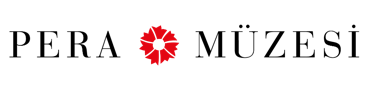 Pera FilmZaman Dilimleri Film Detayları 17 Mart 2019’a kadar!Geçen Yıl Marienbad'daLast Year at MarienbadYönetmen: Alain ResnaisOyuncular: Delphine Seyrig, Giorgio Albertazzi, Sacha PitoëffFransa, 1961, 94', siyah-beyaz  Fransızca; Türkçe altyazılı  Filmin restore edilmiş yeni 4K versiyonu Türkiye’de ilk kez Pera Film’de gösterilecek.Film, büyük bir barok şatoda geçer; şato, altın ve mermer süslemeli sonsuz koridorları, zengin desenli tavanları, heykelleri ve sessiz hizmetçileri ile terk edilmiş gibidir. Bu garip otelin misafirleri, tuhaf bir kadercilik içinde sürüklenirken, konfor ve tatminsizlik arasında gidip gelen bir ritüeli sürdürür. Hapishaneyi andıran bu lüks otelin misafirleri sanki hipnoz edilmiştir. Italyan aksanlı bir adam, labirentlerden oluşan şatoda yolunu kaybetmiş gibi dolanır, önceki yıl tanıştığını iddia ettiği bir kadının peşinde, onunla konuşmak için uğraşır. Fakat kadın bu tanışmayı hatırlamamakta ya da hatırlamak istememektedir.Ucube OrlandoFreak OrlandoYönetmen: Ulrike OttingerOyuncular: Magdalena Montezuma, Delphine Seyrig, Albert Heins, Claudio PantojaAlmanya, 1981, 126', renkli Almanca; Türkçe altyazılı  Farklı zamanlar arasında atlayan bir fanteziyi aşırılıklarla dolu bir maskeli baloyla bir araya getiren Ulrike Ottinger, cafcaflı kostümlerle sunduğu beş öyküde İspanyol Engizisyonu’ndan gezgin gösteri sanatçılarına, Yunan Mitolojisi’nden bedensel tuhaflıklara kadar, bir karnaval atmosferinde dünya tarihini anlatıyor. Şekil değişimi yoluyla cinsiyet kalıplarını sorgulayan öykülerin tümünde, hayranlık uyandıran Magdalena Montezuma gözüpek bir seyyah karakterini canlandırıyor. Virginia Woolf’un Orlando ve Tod Browning’in Ucubeler eserlerini yeniden yorumlayan öncü feminist Ottinger, insanlar arası farklılıklara ve dönüşüme ayrılmış renkli, kalıp yıkan bir tiyatro sahnesi yaratıyor. Gümüş KüreOn the Silver GlobeYönetmen: Andrzej ŻuławskiOyuncular: Andrzej Seweryn, Jerzy Trela, Iwona Bielska, Grazyna Dylag, Waldemar KownackiPolonya, 1988, 166', renkliLehçe; Türkçe altyazılı  Bir grup astronot, yeni bir medeniyet kurmak amacıyla uzak bir gezegenin karanlık yüzüne iniş yaparlar. Ancak aralarında en yaşlı ve bilge olanın ölümüyle birlikte, kurdukları yeni toplum giderek yozlaşmaya başlar. Sayıları hızla artan yerleşimciler, yavaş yavaş iç çatışmalarla parçalanan bir kabileye dönüşür. Hayatta kalan son yerleşimci, gündelik yaşamdan kareler kaydeden bir muhabir, sonraki nesil tarafından bir mesih olarak görülür, ancak adına işlenen suçlar karşısında dehşete düşer. Aynı zamanda, denizin diğer kıyısını keşfetmek için yolculuğa çıkan savaşçılar, kuş şekilli canavarlardan oluşan yeni ve güçlü bir ırkla karşılaşırlar. Gümüş Küre, Żuławski’nin görsel sanatının belki de en ihtişamlı ifadesi.Dünyada Bir GeceNight on EarthYönetmen: Jim JarmuschOyuncular: Winona Ryder, Gena Rowlands, Roberto Benigni, Giancarlo EspositoFransa, İngiltere, Almanya, ABD, Japonya, 1991, 128', renkli İngilizce, Fransızca, İtalyanca, Fince; Türkçe altyazılı Beş şehir. Beş taksi. Geceyi dolduran sayısız yabancı. Zaman dilimleri, kıtalar ve dilleri aşan beş komedi öyküsünde kentsel yurtsuzluğu ve varoluşsal bunalımı anlatan Jim Jarmush’a, aralarında Gena Rowlands, Winona Ryder, Armin Mueller-Stahl, Beatrice Dalle ve Roberto Benigni gibi uluslararası oyunculardan oluşan muazzam bir kadro eşlik ediyor. Jarmusch’un, yolcu koltuğundan insanoğluna attığı, çarpık olduğu kadar sevgi dolu bakış, Dünyada Bir Gece’yi ünlü yönetmenin en keyifli ve en sevilen filmlerinden biri haline getiriyor.SoygunGood TimeYönetmenler: Benny Safdie, Josh SafdieOyuncular: Robert Pattinson, Jennifer Jason Leigh, Benny Safdie, Barkhad AbdiABD, 2017, 101', renkli  İngilizce; Türkçe altyazılı / English with Turkish subtitlesBaşarısız bir banka soygunu sonucunda erkek kardeşi hapse düşen Constantine Nikas (Robert Pattinson), kardeşini kurtarmak için şehrin yeraltı dünyasında giderek daha da umutsuz ve tehlikeli hale gelen bir yolculuğa çıkar. Adrenalin dolu bir gecenin ardından Constantine, yaşamları pamuk ipliğine bağlı olan kardeşini ve kendini kurtarmak için zamanla yarışırken, kendini delice bir şiddet ve yıkım sarmalının içinde bulur. Soygun; kurgusuyla, performansıyla kendini aşan Robert Pattinson’ıyla, Oneohtrix Point Never’ın müzikleriyle enfes bir film.i.MirrorYönetmen: Cao FeiÇin, 2007, 28', renkliİngilizce; Türkçe altyazılı Aralarındaki sınırın hep muğlak olduğu sanal ve gerçek arasında bir çizgi çekmenin belki de artık bir önemi kalmadı. Sanal dünya bizi aslen olduğumuzdan farklı kılsa da, aynı zamanda kendimiz olmaya devam etmemize izin verir. Sanal alanın gerçekliği zayıflattığından sürekli endişe etsek de, elektronik ortamda yaşadığımız ikinci hayatımız belki de bu kavramların bileşimi sayesinde yeni olasılıklara, fani dünyayı aşan yeni bir güce giden kapıyı açacak. Bu bileşimin yarattığı üst-alanda, gerçekliğin sona erdiği noktada, basit ve özgür bir yaşam tutkumuz varlığını sürdürüyor. Tanrı insanı sever, ama kurtuluşumuz aynı zamanda birbirimizin elinde.Sis ve Pus(Haze and Fog)Yönetmen: Cao FeiÇin, 2013, 46', renkli Mandarin; Türkçe altyazılı Sis ve Pus, günümüz Çin’inde geçen yeni bir tür zombi filmi. Film, Cao Fei’nin “sihirli metropoller” olarak adlandırdığı çağda yaşayan insanların kolektif bilincinin, ilk bakışta sıkıcı ve sıradan olan gündelik yaşamda nasıl ortaya çıktığını inceliyor. Bu sihirli gerçeklik, görünür olan ile görünür olmayanın denge noktasındaki mücadelesinden ortaya çıkıyor. Film, dünyamızda mucizelerin giderek daha da silikleştiğini, bunları daha net bir şekilde görmek için özel bir şeye ihtiyacımız olduğunu ortaya koyuyor. Bu, yitirilmek üzere olan donuk yaşamlardaki, gözle görünmeyen mucizelerin öyküsü.